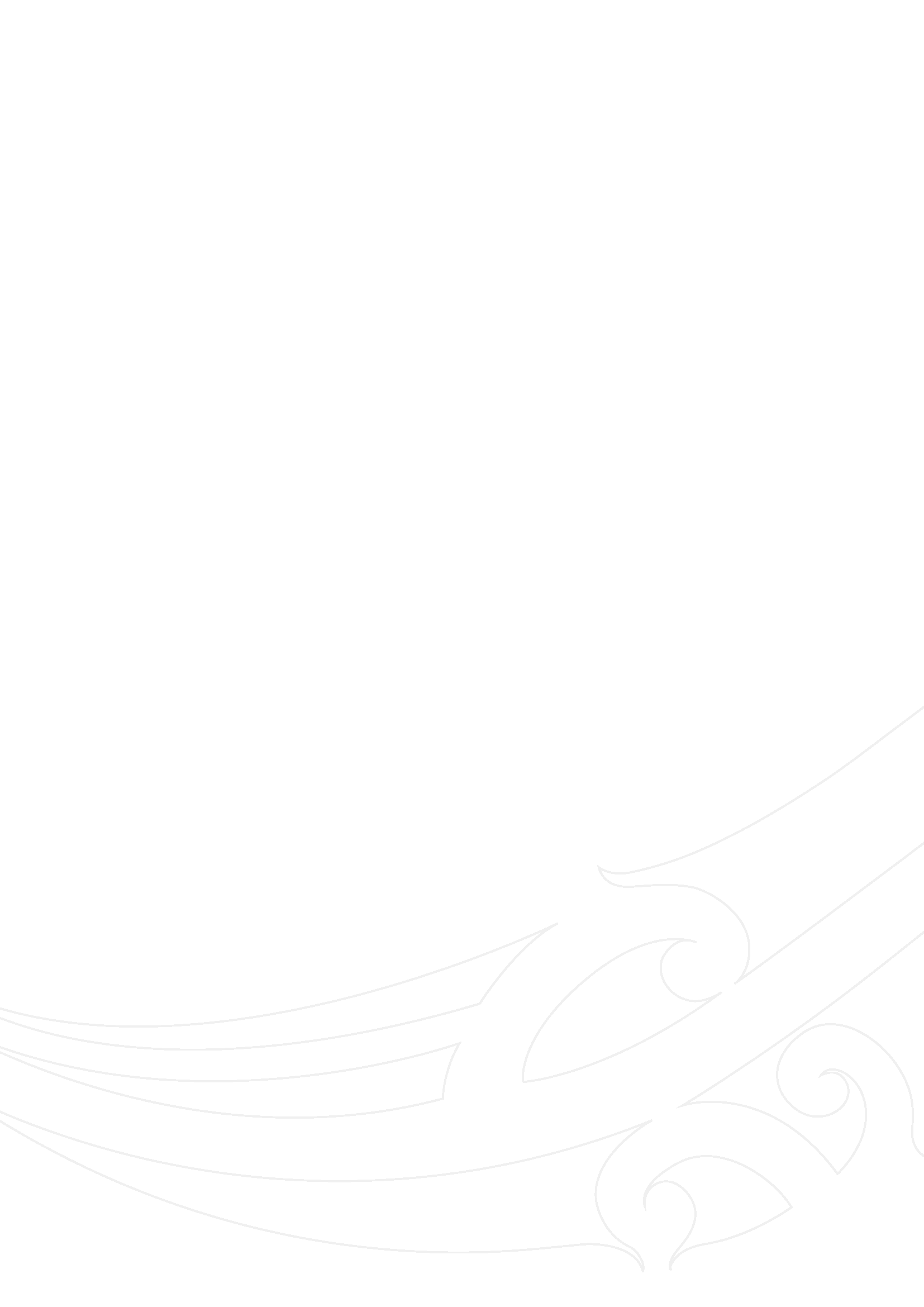 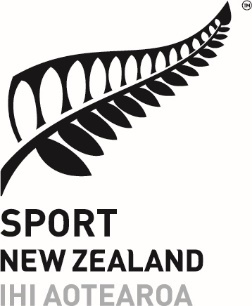 He Oranga Poutama2023-2024MANAWATŪWord version of Application FormMihiTākiri mai te ata                            			Korihi te manu                              			Ka ao, ka ao, ka awatea               			Tīhei mauri ora!!                           			Ka huri ki a rātou kua wehe atu rā, haere!	Rātou ki a rātou, tātou ki a tātou	
Tēnā koutou katoa!					Before you beginBefore starting this application, please ensure you read all the He Oranga Poutama documentation and have an understanding of the He Oranga Poutama Outcomes Framework and Te Whetū Rehua.  These will help you to understand the background and purpose of He Oranga Poutama, as well as understanding the criteria that guide this process.How to complete the applicationThe online form requires you to answer every question, therefore we suggest you complete this Word version of the application first and then cut and paste your responses into the online application form.  *We will only accept applications through the online application process. Section 1: Organisation detailsWe require the contact details of the organisation/s making this application.If this is a collaborative application, we require details of all the organisations involved.Name and address of lead organisationFull name of organisation:Other names the organisation is known by (if any):Website: Postal addressLine one:Line two:City:Postcode:Physical address (if different from above)Name of Primary Contact person:Position:Phone number: Email: Partner organisation details (where relevant)Please provide contact details for any partner organisation/s you are collaborating with.Name and address of first partner organisationFull name of organisation: Other names the organisation is known by (if any): Name of primary contact person: Position: Phone number: Email: Name and address of second partner organisation (if applicable)Full name of organisation: Other names the organisation is known by (if any): Name of primary contact person: Position: Phone number: Email: Section 2: Lead Organisation ProfilePlease provide the following information on the Lead OrganisationTell us how He Oranga Poutama gives effect to your strategic plan  What other sources of income does your organisation receive? Government Funds including Sport NZLottery FundingLocal authoritiesCommunity and Gaming TrustsPhilanthropicSponsorshipParticipation and membership FeesOther (please specify)Support documents requiredAs part of submitting this application you are required to attach the following documentation:A copy of your organisation’s current Strategic Plan.Te Whetū Rehua guiding framework Te Whetū Rehua defines as Māori in the He Oranga Poutama context.Sections 3, 4, 5, 6 and 7 which follow refer to the five dimensions of Te Whetū Rehua that form the criteria for application.It is important you fully understand Te Whetū Rehua, using it as a guide to plan, implement and report on your initiatives. See the Te Whetū Rehua framework at https://sportnz.org.nz/managing-sport/search-for-a-resource/guides/te-whetu-rehua-the-guiding-star.Section 3: By MāoriThis dimension of Te Whetū Rehua refers to the degree that initiatives are governed, managed and delivered by Māori within your organisation.*Please provide succinct answers to the following questions, no more than 250 words per question.Describe the Governance and management structure of your organisation and in particular where would He Oranga Poutama fit.Describe how you would leverage and operationalise He Oranga Poutama across your organisation. Do you and your partner organisation(s) have a current formalised working relationship? E.g. MoU or similiarDo you and your partner organisation(s) have staff who have the cultural capability and confidence to engage in Te Ao Māori settings?  Support documents requiredAs part of submitting this application you are required to attach the following documentation:If you have a Māori Strategy/Plan, Te Reo me ngā Tikanga Māori Strategy/Plan, please provide a copy.Section 4: With MāoriLanguage and Māori Cultural ValuesThis dimension of Te Whetū Rehua refers to Te Reo me ōna Tikanga Māori. Māori language and custom are central to cultural identity, cultural connections and cultural vitality. *Please provide a succinct answer to the following question, no more than 250 words.Describe how your organisation is practically applying te reo me ōna tikanga into your organisation.Section 5: In/onPlaces of significance to MāoriThis dimension of Te Whetū Rehua refers to guardianship and/or connection to places of significance to Māori e.g. marae, awa, maunga, kura Māori, Māori reservations. *Please provide a succinct answer to the following question, no more than 250 words.Do you have knowledge of the places of significance to Māori in your area?  How would you apply the knowledge of these places and incorporate into your initiatives?  Please provide an example.Section 6: Through Activity TypesThis dimension of Te Whetū Rehua refers to customary activities handed down. He Oranga Poutama places an emphasis on the development and advancement of traditional Māori physical recreation and sport but is also inclusive of contemporary play, sport and active recreation activities as Māori.This dimension also refers to initiatives that increase and improve leadership and organisational capability of Māori in your community. *Please provide a succinct answer to the following question, no more than 250 words. Describe your experience in the development and advancement of traditional 	Māori activities.Section 7: For MāoriPopulationThis dimension of Te Whetū Rehua refers to whānau, hapū, iwi, Māori. Emphasis is to support whakapapa groups such as iwi, hapū and whānau, and kaupapa Māori groups such as kōhanga reo, Tairāwhiti netball and Te Matatini.He Oranga Poutama initiatives emphasise supporting leadership and participation. The principle of whanaungatanga is affirmed through this dimension.*Please provide a succinct answer to the following question, no more than 250 words.Who are the whānau, hapū iwi, Māori you are currently engaging with and on what kaupapa?  Which area / boundary are you applying for? Manawatū (south of Rangitīkei river to Ōtaki in the south-west and Ōwahanga river in the north-east)The boundaries provided are a general guideline to the focus areas.How do you intend to deliver He Oranga Poutama in the takiwā you are applying for?Section 8: He Oranga Poutama Outcomes Focus This section refers to your ability to understand the He Oranga Poutama Outcomes Framework: the strategic goal, outcome domains, key medium-term and long-term outcomes and delivering to those outcomes guided by Te Whetū Rehua.

You will be required to work across all three He Oranga Poutama Outcome Domains:Leaders for the FutureDeveloping Participation OpportunitiesStrengthening Infrastructure*Please provide succinct answers to the following questions, no more than 250 words.Using Te Whetū Rehua, provide an example of an initiative you would implement for the He Oranga Poutama Outcome Domain “Leaders for the Future”. Describe the initiative, its purpose and identify the outcome level you are aiming for: key, medium-term, long-termUsing Te Whetū Rehua, provide an example of an initiative you would implement for the He Oranga Poutama Outcome Domain “Developing Participation Opportunities”. Describe the initiative, its purpose and identify the outcome level you are aiming for: key, medium-term, long-termUsing Te Whetū Rehua, provide an example of an initiative you would implement for the He Oranga Poutama Outcome Domain “Strengthening Infrastructure”. Describe the initiative, its purpose and identify the outcome level you are aiming for: key, medium-term, long-termSection 8: DeclarationBy submitting this application form, I hereby agree to the conditions below: Conditions of applicationAll conditions of application described in the application form must be accepted. They are:I confirm that I am authorised to submit this application on behalf of the organisation and the partner organisation(s), and that our directors and/or trustees are aware of and support this submission.I confirm that Ihi Aotearoa may use my contact details to contact the organisation.I confirm that information in this application is correct.